AGENDA FOR AUPA’S BOARD MEETING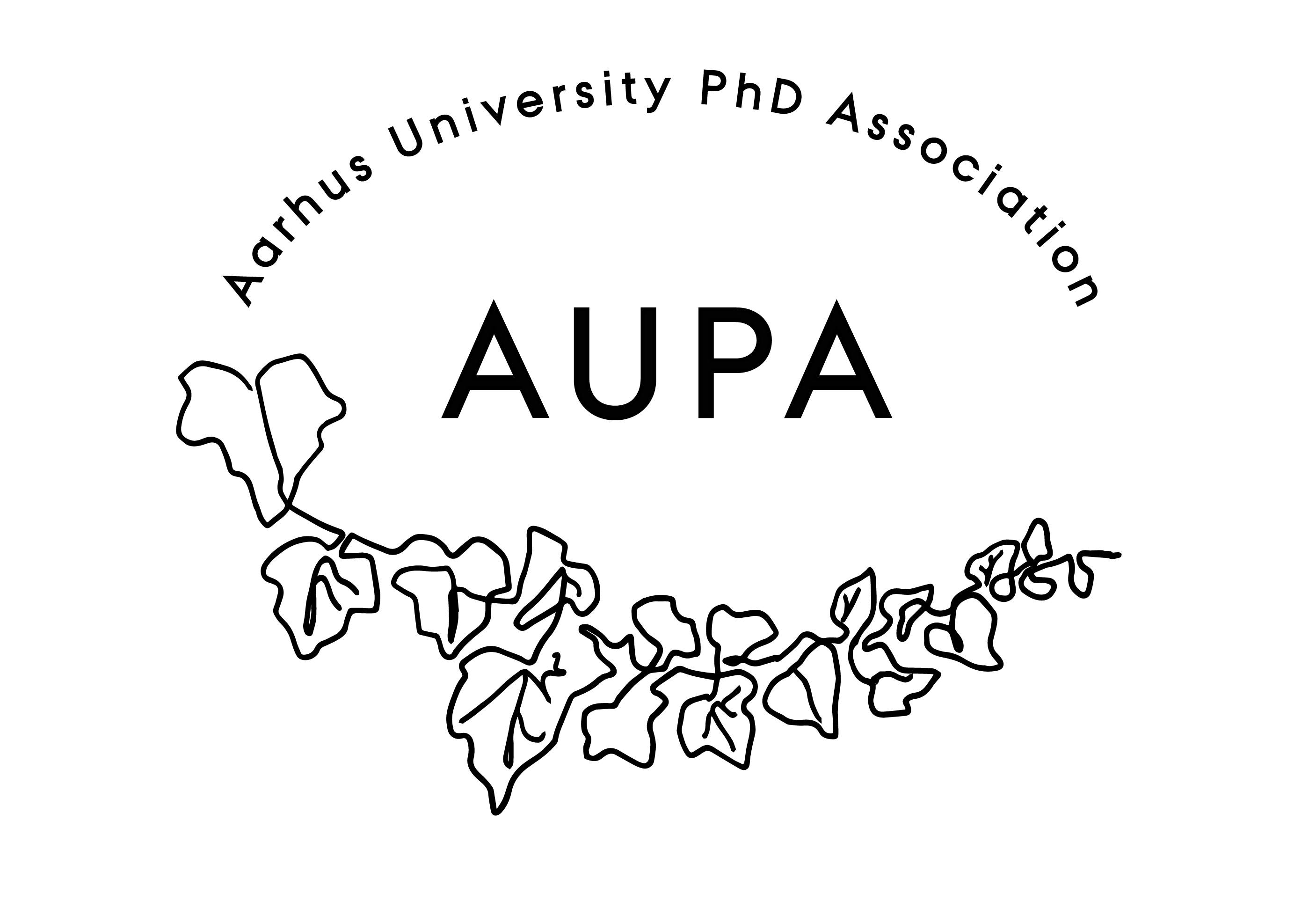 TIME: 16.00-17.00LOCATION: 5220 - 214GUESTS: ABSENT WITH APOLOGY: Welcome FormalitiesElection of chairman: Fie Langmann Can this this agenda be approved The agenda has been approvedApproval of minutes from the last meeting (available via Teams)The minutes have been approved
NewsPANDCille has joined PAND Right now they are working on an open letter about the workload as a PhD studentHiring freeze at universities – there is a general fear of a big workload on PhD studentsGA on the 21st of April where they will choose a new boardWe need the money from them before the treasurer stopsHAMUMartin is a part of HAMUThey have a meeting on Monday. He will update us after this.Stress-coach workshopsKristoffer has this task. They have applied for money and would like to apply for more. Coordination with Bodil (she does most of it herself). Fie will talk to Thomas and Francesco if this is something they can take on together. Kristoffer will send an email with a description of the task. Wellbeing committee Kristoffer and Martin went to the last meetingThey discussed MUS. The problem is, there are many departments who do not conduct MUS. They will figure out at the next meeting whether people don’t do it because they aren’t offered or because they choose not to. Flexibility on who to have MUS with (supervisor or non-supervisor)Recommendation: invitations to MUS is sent out centrally to all – not from supervisor to PhD student Both part A and part BNext meeting is about offboarding – extension of the PhD, if you don’t finish in time (office space, computer etc.) If anyone knows someone who has experience with extension of their PhD, send them Martin’s wayMartin will have a meeting with the representatives from the different faculties PhDsShort discussion on working format within the board Communication channels Forum where it’s easier to communicate – Install Teams app on phonesHow do we handle incoming e-mailsThomas answers the incoming emails The more complicated emails can be answered briefly by the chairs and then discussed at the next meeting.
How to get more board members Generic poster of AUPAMake the poster when we have eventsWhere should they hang? When we have events, hang then around the faculties Local associations AUCollaboration with the local PhD associationsArts does not have a local association, but the other faculties doWe’re missing members from BSS and Health Write to previous members about getting new board members Use the email to send out to PhD associations, and use it as a form of collaboration  Open up for collaboration across associationsArts has a representative at Wellbeing – Martin will contact them about contacting interested parties Ask around in your network if you know anyone who could be interested. We need to highlight what AUPA can do, that the local associations can’tWe have access to more resources The PhD schools/supervisors should support participation in associations Make it a part of the supervisor course.Possibility of getting dissemination hours/ECTS points for joining AUPA?No updates on thisLeadership competencies + network building BSS: It’s a requirement to join an associationGoals for the yearCommunication/visibilityConference: We have a yearly conferenceMartin: Project management as a conference Monika Janfeldt as a possible speaker. Fie will contact her.Helps deal with stress throughout PhD and is a transferable skill.Ask AU Career if they have anything to contributeHow is it transferable? How is it a useful skill? How do we get people to join? 	If we can pick a date and a theme for the conference early, Activity Group can possibly organize a social event after.Discuss a possible date next time (Maybe just after the summer holiday?)Thomas: Research role in society? What can society use research for? Possible workshop/talk Calendar wheelThis has been shared on TeamsEmails Email from Malene Lykke regarding ECTS at AUAU has low ECTS in comparison with KU, so as to give PhD students the possibility of taking courses. The problem is if you’re in a situation where you don’t wish to take courses and can’t get them from anything else. Thomas will write back: Does Malene want a reason or does she want to complain about the rule?Mathilde will ask Kristian about who to contact to understand why the rules are as they are.Email from Lone Jørgensen regarding MatchPointMathilde will answer Lone Jørgensen that we will share it. Deciding on the date for the next board meetingA doodle has been sent out 
Internal social event to onboard the new board? Activity Group is open to having an internal social event on a Friday/saturdayAny other business?No other business. 